Éltető fény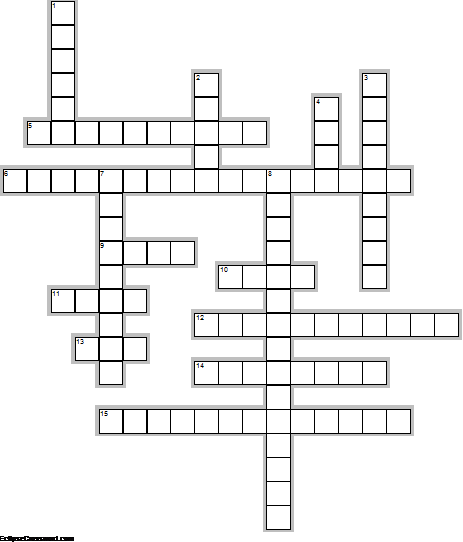 1.	Szivárvány első színe.2.	Serkenti a virágzást (fény színe)3.	Zöld színanyag neve.4.	Burgonyagumó a növény melyik szerve?7.	Rövidnappalos növény.8.	Ezt nem viselik el általában a növények:..................megvilágítás.5.	Közömbös a nappal hosszúságával szemben.6.	Fény hatására egyenlőtlenül oszlik el a hajtásban, ezért az meggörbül.9.	Visszaverik a levelek.(szín)10.	Fényt igényelnek a csírázáshoz a legtöbb.........magvai.11.	Helyzetváltoztató mozgást előidézi.12.	Fotoszintézishez kell.13.	Növények növekedését befolyásoló fény színe.14.	Hosszú nappalos növény.15.	A napfény energiájának hatására a növények állítják elő.Megoldás: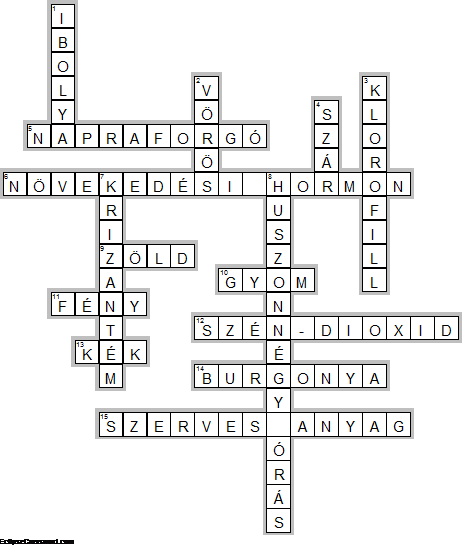 